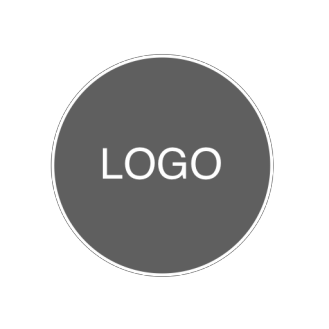 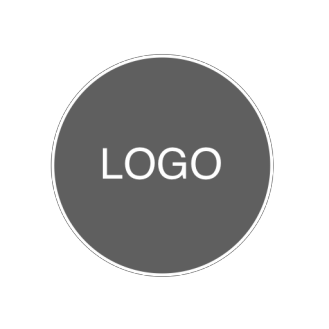 DATEINVOICE NO.<Payment terms (due on receipt, due in Xdays)>BILL TO	PROJECT DETAILS<Contact Name><Client Company Name><Address><Phone><Email><Project Name / Dept><Project Description>Remarks / Payment Instructions:SUBTOTAL	0.00DISCOUNT	0.00SUBTOTAL LESS DISCOUNT	0.00TAX RATE	0.00%TOTAL TAX	0.00Company SignatureClient SignatureDESCRIPTION	HOURDESCRIPTION	HOURRATETOTAL0.000.000.000.000.000.000.000.000.00